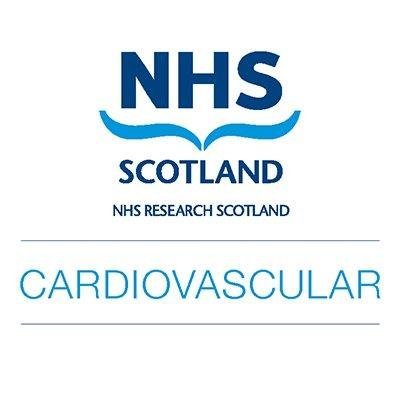 Cardiovascular Research Nurse / AHP Funding ACNAP Congress 2024National Research Scotland – Cardiovascular Research NetworkApplication FormConfidentiality & Data Protection: Please note that your application will be kept confidential and will not be shared.SECTION ONE – APPLICANT INFORMATION Present employment SECTION TWO – RESEARCH PROJECT EXPERIENCE Experience Working in Cardiovascular Research  NB – Projects must be part of the NRS Cardiovascular Portfolio and running within sites in NHS Scotland SECTION THREE -  LETTERS OF SUPPORTPlease return application form to Mary McAuley – NRS Cardiovascular Research Champion Support Manager Email – mary.mcauley@gjnh.scot.nhs.uk Deadline for applications – by 5pm   Friday 5th April 2024 Title:First name:Surname:EmailPlace of WorkPost HeldFrom(dd/mm/yy)To(dd/mm/yy) Research Project Role in Project Outcome of research project Please describe why you wish to attend ACNAP Congress ? How to you aim to disseminate learning for attending ACNAP Congress?Statement of  support from Line  manager Statement of  support from Line  manager Signed (Line Manager )DatedPrinted Name, Initials and Position of the AbovePrinted Name, Initials and Position of the AboveConfirmation of study leave  from Line Manager Confirmation of study leave  from Line Manager I can confirm I have attained agreement for study leave (maximum of 4 days) to be able to attend Congress. I can confirm I have attained agreement for study leave (maximum of 4 days) to be able to attend Congress. Signed (Applicant )DatedPrinted Name, Initials and Position of the AbovePrinted Name, Initials and Position of the Above